РОССИЙСКАЯ ФЕДЕРАЦИЯ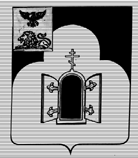 БЕЛГОРОДСКАЯ ОБЛАСТЬМУНИЦИПАЛЬНЫЙ РАЙОН «ЧЕРНЯНСКИЙ РАЙОН»МУНИЦИПАЛЬНЫЙ СОВЕТ ЧЕРНЯНСКОГО РАЙОНА                                   Пятнадцатая                                     сессия третьего созываР Е Ш Е Н И Е18 декабря 2019 г.                                                                                           № 177 О внесении изменений в решение Муниципального совета Чернянского района от 25.04.2018 г.           № 584 «О Реестре должностей муниципальной службы муниципального района «Чернянский район» Белгородской области»В соответствии с законом Белгородской области от 24.09.2007 г. № 150 «Об особенностях организации муниципальной службы в Белгородской области»   Муниципальный совет Чернянского районарешил:Внести в решение Муниципального совета Чернянского района от 25.04.2018 г. № 584 «О Реестре должностей муниципальной службы муниципального района «Чернянский район» Белгородской области» (в редакции решения от 21.12.2018 г. № 46)  следующие изменения:	1.1. дополнить подраздел «Главные должности муниципальной службы» части первой «Должности муниципальной службы для обеспечения исполнения полномочий администрации муниципального района «Чернянский район» Белгородской области» раздела «Должности муниципальной службы, учреждаемые для обеспечения исполнения полномочий органов местного самоуправления Чернянского района Белгородской области» Реестра должностей муниципальной службы муниципального района «Чернянский район» Белгородской области строками следующего содержания:«Первый заместитель  главы администрации городского поселения»,«Заместитель начальника отдела администрации Чернянского района»;1.2. дополнить подраздел «Ведущие должности муниципальной службы» части первой «Должности муниципальной службы для обеспечения исполнения полномочий администрации муниципального района «Чернянский район» Белгородской области» раздела «Должности муниципальной службы, учреждаемые для обеспечения исполнения полномочий органов местного самоуправления Чернянского района Белгородской области» Реестра должностей муниципальной службы муниципального района «Чернянский район» Белгородской области строками следующего содержания:«Заместитель начальника отдела в составе управления администрации Чернянского  района»,   «Главный специалист администрации Чернянского района»,«Главный специалист в составе управления администрации Чернянского  района».	2.   Ввести в действие настоящее решение со дня его принятия.3. Разместить настоящее решение в сети Интернет на официальном сайте органов местного самоуправления Чернянского района (раздел «Муниципальный совет» (адрес сайта: http://www.admchern.ru)).4. Контроль за выполнением настоящего решения возложить на постоянную комиссию Муниципального совета Чернянского района по законности, нормативной и правовой деятельности, вопросам местного самоуправления и руководителя аппарата администрации Чернянского района.	Председатель Муниципального совета                  Чернянского района                                                                                М.В. Чуб